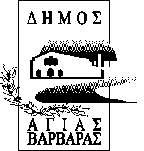   Προς πίνακα αποδεκτώνΠρος τα μέλη της Δημοτικής Επιτροπής ΔιαβούλευσηςΠρόσκληση σε ΔΙΑ ΠΕΡΙΦΟΡΑΣ συνεδρίαση (Άρθρο 10 ΠΝΠ 11.3.2020)Έχοντας υπόψη τη διάταξη του άρθρου 10 της Πράξης Νομοθετικού Περιεχομένου της 11ης Μαρτίου 2020 (ΦΕΚ Α’ 55/11.03.2020) «Κατεπείγοντα μέτρα αντιμετώπισης των αρνητικών συνεπειών της εμφάνισης του κορωνοϊού COVID-19 και της ανάγκης περιορισμού της διάδοσής του»  δυνάμει της οποίας εφαρμόζονται οι διατάξεις των δύο τελευταίων εδαφίων της παρ. 5 του άρθρου 67 του Ν.3852/2010 όπως προστέθηκαν με το άρθρο 184 του Ν. 4635/2019 (ΦΕΚ 167/τ. Α’/30.10.2019) «Επενδύω στην Ελλάδα και άλλες διατάξεις» οι οποίες ρυθμίζουν την δια περιφοράς συνεδρίαση της Δημοτικής Επιτροπής Διαβούλευσης κατά το διάστημα λήψης των μέτρων αποφυγής της διάδοσης του κορωνοϊού COVID-19,Παρακαλείσθε να λάβετε μέρος στην 2η συνεδρίαση της Δημοτικής Επιτροπής Διαβούλευσης, που θα γίνει την ΠΕΜΠΤΗ 2 ΙΟΥΛΙΟΥ 2020 και ώρα 11:00, για συζήτηση και λήψη απόφασης στα παρακάτω θέματα δια περιφοράς:Έγκριση Σχεδίου Κανονισμού καθαριότητας .Έγκριση Σχεδίου Κανονισμού  λειτουργίας πανηγύρεων με την ευκαιρία  θρησκευτικών εορτών Σε ότι αφορά στον χρόνο και στον τρόπο ψηφοφορίας αυτός θα γίνει από την έναρξη της συνεδρίασης (11:00 έως 13:00) με αποστολή ηλεκτρονικού μηνύματος στο email: tmdioikhshs@agiavarvara.gr  	ή στο κινητό τηλέφωνο του Προέδρου της Επιτροπής (κιν 6946120918) με γραπτό μήνυμα.Προτάσεις και σχόλια επί του σχεδίου της εισήγησης που συνοδεύει την πρόσκληση μπορούν να αποστέλλονται στο email: tmdioikhshs@agiavarvara.gr  μέχρι την προηγούμενη της συνεδρίασης του σώματος.Κοινοποίηση   Δήμαρχο ΑντιδημάρχουςΕπικεφαλής Δημοτικών ΠαρατάξεωνΠρόεδρο ΔΗ.Κ.Ε.Α.Β.Πρόεδρο Σχολικής Επιτροπής Πρωτοβάθμιας ΕκπαίδευσηςΠρόεδρο Σχολικής Επιτροπής Δευτεροβάθμιας Εκπαίδευσης Εκπροσώπους τοπικών οργανώσεων πολιτικών κομμάτων                								Ο ΠΡΟΕΔΡΟΣ ΤΗΣ ΔΗΜΟΤΙΚΗΣ ΕΠΙΤΡΟΠΗΣ ΔΙΑΒΟΥΛΕΥΣΗΣ        ΒΑΣΙΛΕΙΟΣ ΒΟΣΣΟΣΠίνακας αποδεκτών:ΦΟΡΕΙΣ1.ΒΑΣΙΛΙΚΗ – ΕΛΕΝΗ ΦΙΛΗ (Τακτικό)ΦΩΤΕΙΝΗ ΤΑΖΛΑΚΙΔΗ  (Αναπληρωματικό) ΕΔΟΚ ΑΓΙΑΣ ΒΑΡΒΑΡΑΣ2.ΑΙΚΑΤΕΡΙΝΗ ΚΩΣΤΟΥΛΑ (Τακτικό)ΑΣΠΑΣΙΑ ΔΡΑΚΟΝΤΑΕΙΔΗ (Αναπληρωματικό) ΣΥΛΛΟΓΟΣ ΓΟΝΕΩΝ & ΚΗΔΕΜΟΝΩΝ 5ου  ΔΗΜΟΤΙΚΟΥ ΣΧΟΛΕΙΟΥ ΑΓΙΑΣ ΒΑΡΒΑΡΑΣ3.ΠΑΝΑΓΙΩΤΗΣ ΟΡΘΟΔΟΞΟΥ (Τακτικό)ΜΑΙΡΗ ΜΑΚΡΗ (Αναπληρωματικό)ΘΕΑΤΡΙΚΟ ΕΡΓΑΣΤΗΡΙ ΔΗΜΟΥ ΑΓΙΑΣ ΒΑΡΒΑΡΑΣ4.ΓΕΩΡΓΙΟΣ ΚΡΑΝΗΣ (Τακτικό)ΑΣΗΜΙΝΑ ΚΡΑΝΗ  (Αναπληρωματικό) ΟΔΥΣΣΕΑΣ ΑΓΙΑΣ ΒΑΡΒΑΡΑΣ5.ΑΝΑΣΤΑΣΙΟΣ ΓΕΡΓΗΣ (Τακτικό)ΒΑΣΙΛΙΚΗ ΣΠΥΡΟΠΟΥΛΟΥ  (Αναπληρωματικό)ΣΥΛΛΟΓΟΣ ΓΟΝΕΩΝ & ΚΗΔΕΜΟΝΩΝ 1ου  ΔΗΜΟΤΙΚΟΥ ΣΧΟΛΕΙΟΥ ΑΓΙΑΣ ΒΑΡΒΑΡΑΣ6.ΚΑΛΛΙΟΠΗ ΓΙΑΚΟΥΜΑΤΟΥ  (Τακτικό)ΙΩΑΝΝΗΣ ΤΡΕΠΕΚΛΗΣ  (Αναπληρωματικό)ΣΥΛΛΟΓΟΣ ΓΟΝΕΩΝ & ΚΗΔΕΜΟΝΩΝ 2ου ΓΥΜΝΑΣΙΟΥ ΑΓΙΑΣ ΒΑΡΒΑΡΑΣ7.ΠΑΝΑΓΙΩΤΗΣ ΒΑΣΙΛΕΙΟΥ (Τακτικό)ΣΥΛΛΟΓΟΣ ΓΟΝΕΩΝ & ΚΗΔΕΜΟΝΩΝ 1ου ΛΥΚΕΙΟΥ  ΑΓΙΑΣ ΒΑΡΒΑΡΑΣ8.ΠΑΝΑΓΙΩΤΗΣ ΚΑΡΑΤΖΑΣ (Τακτικό)ΠΑΝΑΓΙΩΤΗΣ ΓΙΑΝΝΟΠΟΥΛΟΣ (Αναπληρωματικό)Α.Π.Ε. ΑΓΙΑ ΕΛΕΟΥΣΑ9.ΕΜΜΑΝΟΥΗΛ ΧΟΡΤΑΡΙΑΣ (Τακτικό)ΜΑΡΙΑ ΠΑΠΑΝΑΣΤΑΣΙΟΥ (Αναπληρωματικό)Α.Σ. ΤΑΕΚΒΟΝΤΟ ΑΓΙΑΣ ΒΑΡΒΑΡΑΣ10.ΙΩΑΝΝΗΣ ΠΑΠΑΘΑΝΑΣΑΚΗΣ (Τακτικό)ΠΑΝΑΓΙΩΤΗΣ ΠΕΡΑΚΗΣ  (Αναπληρωματικό)ΕΝΩΣΗ ΚΡΗΤΩΝ ΑΓΙΑΣ ΒΑΡΒΑΡΑΣ “Η ΜΕΓΑΛΟΝΗΣΟΣ”11.ΡΟΥΛΑ ΚΑΜΜΕΝΟΥ – ΦΑΙΤΑΚΗ (Τακτικό)ΛΑΖΑΡΟΣ ΚΟΝΤΑΞΗΣ (Αναπληρωματικό) ΕΝΩΣΗ ΣΥΛΛΟΓΩΝ ΓΟΝΕΩΝ & ΚΗΔΕΜΟΝΩΝ 12.ΔΗΜΗΤΡΙΟΣ ΓΕΡΟΓΙΑΝΝΗΣ (Τακτικό)ΣΥΛΛΟΓΟΣ ΓΟΝΕΩΝ & ΚΗΔΕΜΟΝΩΝ 8ου ΔΗΜΟΤΙΚΟΥ ΣΧΟΛΕΙΟΥ ΑΓΙΑΣ ΒΑΡΒΑΡΑΣ13.ΣΤΕΛΛΑ ΖΟΥΓΑΝΕΛΗ (Τακτικό)ΔΗΜΗΤΡΙΟΣ ΓΕΡΟΓΙΑΝΝΗΣ  (Αναπληρωματικό)ΑΘΛΗΤΙΚΟΣ ΣΥΛΛΟΓΟΣ ΣΙΔΕΡΕΝΙΑ ΟΜΑΔΑ14.ΑΘΗΝΑ ΣΙΔΕΡΑ (Τακτικό)ΑΦΡΟΔΙΤΗ ΜΠΙΖΙΟΥ  (Αναπληρωματικό)ΦΙΛΟΖΩΙΚΟ ΣΩΜΑΤΕΙΟ “Η ΑΓΙΑ ΒΑΡΒΑΡΑ”15.ΚΥΡΙΑΚΗ ΛΕΝΑ (Τακτικό)ΕΙΡΗΝΗ ΑΓΑΠΗΤΟΥ (Αναπληρωματικό)ΣΥΛΛΟΓΟΣ ΓΟΝΕΩΝ & ΚΗΔΕΜΟΝΩΝ 2ου ΔΗΜΟΤΙΚΟΥ ΣΧΟΛΕΙΟΥ ΑΓΙΑΣ ΒΑΡΒΑΡΑΣ16.ΧΑΡΑΛΑΜΠΟΣ ΛΑΖΑΡΙΔΗΣ (Τακτικό)ΕΛΛΗ ΜΑΥΡΟΠΟΥΛΟΥ (ΑναπληρωματικόΠΑΝΕΛΛΗΝΙΑ ΕΝΩΣΗ ΠΟΝΤΙΩΝ ΕΠΙΣΤΗΜΟΝΩΝ ΑΠΟ ΠΡΩΗΝ ΕΣΣΔ17.ΙΩΑΝΝΗΣ ΛΕΒΕΝΤΙΔΗΣ (Τακτικό)ΚΩΝΣΤΑΝΤΙΝΟΣ ΠΑΥΛΙΔΗΣ (Αναπληρωματικό)ΑΘΛΗΤΙΚΟΣ & ΠΟΛΙΤΙΣΤΙΚΟΣ ΣΥΛΛΟΓΟΣ ΠΟΝΤΙΩΝ ΑΓΙΑΣ ΒΑΡΒΑΡΑΣ18.ΤΣΙΜΟΓΙΑΝΝΗΣ ΠΑΝΑΓΙΩΤΗΣ(Τακτικό)ΠΕΡΙΣΤΕΡΗΣ ΣΠΥΡΙΔΩΝ (Αναπληρωματικό)   ΣΥΛΛΟΓΟΣ ΗΠΕΙΡΩΤΩΝ ΑΓΙΑΣ ΒΑΡΒΑΡΑΣ «ΑΠΕΙΡΩΤΑΝ»ΔΗΜΟΤΕΣΤακτικά μέλη1.ΜΑΡΙΑ ΛΥΒΙΑΚΗ (Τακτικό)ΔΗΜΟΤΗΣ 2.ΓΕΩΡΓΙΟΣ ΚΑΛΑΝΤΖΗΣ (Τακτικό)ΔΗΜΟΤΗΣ3.ΙΩΑΝΝΗΣ ΛΑΤΣΗΣ (Τακτικό)ΔΗΜΟΤΗΣ4.ΕΥΘΥΜΙΟΣ ΑΜΟΙΡΙΔΗΣ (Τακτικό)ΔΗΜΟΤΗΣ5.ΣΠΥΡΙΔΩΝΑΣ ΜΠΑΡΑΣ (Τακτικό)ΔΗΜΟΤΗΣ6.ΑΡΓΥΡΩ ΧΑΤΖΗΠΑΝΑΓΙΩΤΟΥ (Τακτικό)ΔΗΜΟΤΗΣΑναπληρωματικά μέλη (με σειρά προτεραιότητας)ΔΗΜΗΤΡΟΥΛΑ ΣΟΥΜΠΑΣΗ (Αναπληρωματικό) ΔΗΜΟΤΗΣ ΕΥΓΕΝΙΑ ΠΑΠΑΝΙΚΟΛΑ (Αναπληρωματικό)ΔΗΜΟΤΗΣΑΙΚΑΤΕΡΙΝΗ ΚΟΥΓΙΟΥΜΤΖΗ (Αναπληρωματικό)ΔΗΜΟΤΗΣΑΘΑΝΑΣΙΑ ΑΜΠΑΤΖΗ  (Αναπληρωματικό)ΔΗΜΟΤΗΣΚΩΝΣΤΑΝΤΙΝΟΣ ΧΡΗΣΤΟΥ (Αναπληρωματικό)ΔΗΜΟΤΗΣΑΧΙΛΛΕΑΣ ΓΕΩΡΓΑΝΤΖΑΣ (Αναπληρωματικό)ΔΗΜΟΤΗΣ